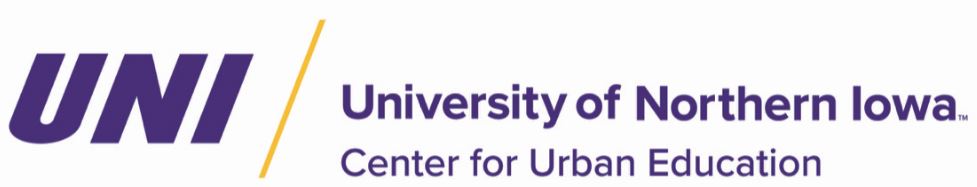 FREE TUTORINGK-12 STUDENTS2024 SPRING SEMESTERFebruary 6, 2024 – May 2, 2024Regular Tutoring Schedule:Dates when the UNI-CUE Tutoring Center will be closed:Attendance:  The UNI-CUE Tutoring Center's goal is to ensure that all students benefit from the tutoring program by attending their tutoring sessions regularly. We know that emergencies may arise and that can't be helped, however, the tutors volunteer their time to help students improve their academic skills. Some of the tutors are here because of a class and if they don't have regular tutoring sessions, that may affect their credit for the class. Please ensure that your child attends their tutoring sessions consistently, and if your child is unable to attend please inform your tutor. In addition to calling your tutor, please report your child’s absence to 319-273-4772 as soon as possible before the scheduled tutoring session.MondaysTuesdaysWednesdaysThursdays4:00-5:00 p.m.4:00-5:00 p.m.4:00-5:00 p.m.4:00-5:00 p.m.4:30-5:30 p.m.4:30-5:30 p.m.4:30-5:30 p.m.4:30-5:30 p.m.5:00-6:00 p.m.5:00-6:00 p.m.5:00-6:00 p.m.5:00-6:00 p.m.5:30-6:30 p.m.5:30-6:30 p.m.5:30-6:30 p.m.5:30-6:30 p.m.6:00-7:00 p.m.6:00-7:00 p.m.6:00-7:00 p.m.6:00-7:00 p.m.February 22nd  No Tutoring - ConferencesMarch 11th  No Tutoring - Spring BreakMarch 12th  No Tutoring - Spring BreakMarch 13th No Tutoring - Spring BreakMarch 14th No Tutoring – Spring BreakSnow DaysNo tutoring on Snow Days. School closings must be announced by Waterloo Community School District